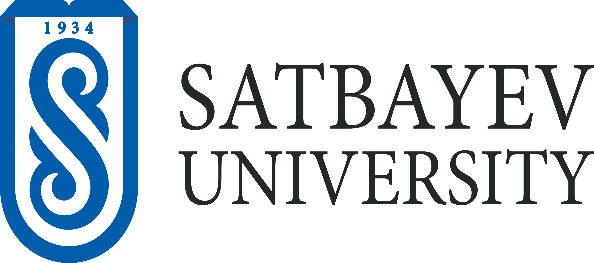 Applicationto participate in I International Logistics OlympiadContactsIf you have any questions, please contact:Almaty, 050013, 22a Satpayev Street,The main academic building (GUK),from the side Baitursynov street, room №401, 403, 410Coordinator of the Olympiad: Bolatkyzy Saltanat, e-mail: s.bolatkyzy@satbayev.universityphone: 8-707-769-60-77, WhatsApp: 8-705-769-60-771Educational institution that the team represents (full name)2Form of participation (full-time/part-time)3Information about teammembers 3.1.11 participantLast nameNameMiddle nameSpecialty/ direction, course3.22 participantLast nameNameMiddle nameSpecialty/ direction, course4Information about the managerLast nameNameMiddle nameAcademic degree, titlePostContact information (phone, e-mail)5Address, phone/fax of the university, e-mail